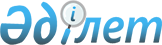 О подписании Соглашения между Правительством Республики Казахстан и Правительством Государства Катар о военном сотрудничествеПостановление Правительства Республики Казахстан от 6 декабря 2023 года № 1088
      Правительство Республики Казахстан ПОСТАНОВЛЯЕТ:
      1. Одобрить прилагаемый проект Соглашения между Правительством Республики Казахстан и Правительством Государства Катар о военном сотрудничестве.
      2. Уполномочить Министра обороны Республики Казахстан Жаксылыкова Руслана Фатиховича подписать от имени Правительства Республики Казахстан Соглашение между Правительством Республики Казахстан и Правительством Государства Катар о военном сотрудничестве, разрешив вносить изменения и дополнения, не имеющие принципиального характера. 
      3. Настоящее постановление вводится в действие со дня его подписания. Соглашение
между Правительством Республики Казахстан 
и Правительством Государства Катар о военном сотрудничестве
      Правительство Республики Казахстан и Правительство Государства Катар, далее именуемые Сторонами,
      подтверждая дружественные отношения между двумя государствами,
      признавая важность развития взаимовыгодного сотрудничества в военной сфере,
      согласились о нижеследующем:Статья 1Определения
      Определения, используемые в настоящем Соглашении, имеют следующее значение: 
      1) направляющая Сторона – Сторона, направляющая военнослужащих на территорию государства принимающей Стороны в целях реализации настоящего Соглашения;
      2) принимающая Сторона – Сторона, принимающая на территории своего государства военнослужащих направляющей Стороны в целях реализации настоящего Соглашения.Статья 2Области сотрудничества
      1. В рамках настоящего Соглашения Стороны осуществляют сотрудничество в следующих областях:
      1) военное образование и подготовка военнослужащих;
      2) военная медицина;
      3) военная наука;
      4) культурные и спортивные мероприятия в военной области;
      5) консультации по вопросам, связанным с операциями по поддержанию мира;
      6) боевая подготовка;
      7) иные области сотрудничества, взаимно согласованные Сторонами.
      2. Для реализации конкретных областей сотрудничества Стороны могут заключать отдельные международные договоры.Статья 3Формы сотрудничества
      В рамках настоящего Соглашения Стороны осуществляют сотрудничество в следующих формах:
      1) официальные визиты руководителей уполномоченных органов Сторон;
      2) рабочие встречи и консультации по областям сотрудничества;
      3) обмен опытом и консультации по областям сотрудничества;
      4) участие в учебных проектах, стажировках и курсах повышения квалификации;
      5) языковая подготовка военнослужащих Сторон в образовательных учреждениях на основе договоров или контрактов, заключаемых между уполномоченными органами Сторон;
      6) подготовка военнослужащих;
      7) проведение совместных военных учений;
      8) военно-спортивные мероприятия;
      9) иные формы сотрудничества, взаимно согласованные Сторонами.Статья 4Уполномоченные органы
      Уполномоченными органами по реализации настоящего Соглашения являются:
      от Правительства Республики Казахстан – Министерство обороны Республики Казахстан;
      от Правительства Государства Катар – Министерство обороны Государства Катар.
      В случае изменения наименований или функций уполномоченных органов Стороны незамедлительно уведомляют об этом друг друга по дипломатическим каналам.Статья 5Использование воздушного пространства и военных полигонов
      При проведении мероприятий боевой подготовки Стороны могут во взаимно согласованные сроки совместно использовать воздушное пространство и военные полигоны государств Сторон.Статья 6Совместная рабочая группа
      В рамках настоящего Соглашения уполномоченные органы Сторон создают совместную рабочую группу, состоящую из их представителей, уполномоченных определять, организовывать и координировать деятельность в рамках настоящего Соглашения.
      Совместная рабочая группа заседает по мере необходимости по согласованию уполномоченных органов Сторон поочередно на территориях государств Сторон.Статья 7Финансовые вопросы
      Стороны самостоятельно несут расходы, которые будут возникать в ходе выполнения настоящего Соглашения, в пределах средств, предусмотренных национальными законодательствами государств Сторон, если в каждом конкретном случае не будет согласован иной порядок.Статья 8Языковая подготовка
      Языковая подготовка военнослужащих по согласованию между Сторонами включает:
      1) обучение;
      2) проживание и питание;
      3) транспортировку;
      4) оказание первой медицинской помощи и неотложной медицинской помощи в военно-медицинских учреждениях принимающей Стороны.
      Расходы, связанные с языковой подготовкой, несет направляющая Сторона, если Стороны не договорятся об ином.Статья 9Защита информации
      Каждая Сторона обеспечивает соблюдение конфиденциальности информации, полученной от другой Стороны, и не допускает ее передачи любой третьей стороне без письменного согласия передавшей Стороны. 
      Ответственность Сторон по защите конфиденциальной информации и ее неразглашению сохраняется после окончания срока действия Соглашения, если Стороны не договорятся об ином.
      Информация, полученная одной из Сторон в ходе военного сотрудничества, не может быть использована в ущерб интересам другой Стороны.Статья 10Таможенные процедуры
      Стороны оказывают содействие в получении необходимых разрешительных документов для проведения совместной деятельности, проектов, а также в рамках участия в мероприятиях боевой подготовки. 
      Оборудование и имущество Сторон при их ввозе (вывозе) на территорию государства другой Стороны в рамках настоящего Соглашения освобождаются от пошлин, платежей, сборов и налогов.Статья 11Юридические вопросы
      Военнослужащие направляющей Стороны обязаны уважать обычаи, традиции и соблюдать законодательство государства принимающей Стороны.
      Сторона, военнослужащие которой причинили ущерб во время или в связи с деятельностью, осуществляемой в соответствии с положениями настоящего Соглашения, несет расходы за нанесенный ущерб в соответствии с законодательством государства принимающей Стороны.Статья 12Разрешение споров
      Любые споры, связанные с толкованием или реализацией настоящего Соглашения, разрешаются путем переговоров и консультаций между Сторонами и не передаются на рассмотрение национального или международного трибунала, или любого другого органа, или третьей стороны.Статья 13Поправки
      По взаимному согласию Сторон в настоящее Соглашение могут быть внесены изменения и дополнения, которые являются его неотъемлемой частью и оформляются отдельными протоколами, вступающими в силу в порядке, предусмотренном пунктом 1 статьи 14 настоящего Соглашения.Статья 14Вступление в силу, срок и прекращение действия
      1. Настоящее Соглашение вступает в силу с даты получения по дипломатическим каналам последнего письменного уведомления о выполнении Сторонами внутригосударственных процедур, необходимых для его вступления в силу.
      2. Настоящее Соглашение заключается сроком на пять лет и автоматически продлевается на последующие пятилетние периоды, если ни одна из Сторон не позднее, чем за шесть месяцев до истечения текущего пятилетнего периода письменно по дипломатическим каналам не уведомит другую Сторону о своем намерении не продлевать его действие. 
      3. Прекращение действия настоящего Соглашения не повлияет на выполнение мероприятий, начатых в ходе его действия, до их завершения, если Стороны не договорятся об ином.
      Совершено в городе ___________ "___" __________ 20___ года в двух подлинных экземплярах, каждый на казахском, арабском, русском и английском языках, причем все тексты имеют одинаковую силу. 
      В случае расхождения между текстами настоящего Соглашения Стороны обращаются к тексту на английском языке. 
					© 2012. РГП на ПХВ «Институт законодательства и правовой информации Республики Казахстан» Министерства юстиции Республики Казахстан
				
      Премьер-МинистрРеспублики Казахстан

А. Смаилов
Одобрен
постановлением Правительства 
Республики Казахстан
от 6 декабря 2023 года № 1088Проект 
За Правительство
Республики Казахстан
За Правительство Государства Катар